Anna MusterAssistentinAnna MusterAssistentin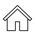 Musterweg 123, 12345 MusterstadtAnna MusterAssistentin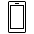 +49 123 / 456 789 0Anna MusterAssistentin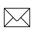 muster@email.deAnna MusterAssistentin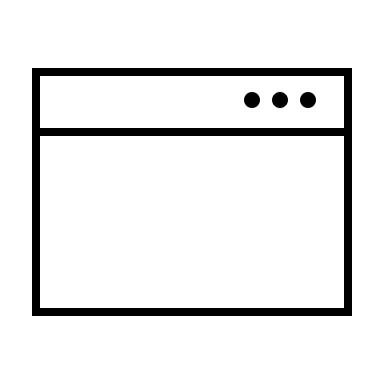 www.website.deBerufserfahrungBerufserfahrungBerufserfahrungKonzern AG, Frankfurt Assistentin der GeschäftsführungMM/JJJJ – aktuell Korrespondenz, Terminverwaltung, Übersetzung Bank AG, ÜberlingenAssistentinMM/JJJJ – MM/JJJJLorem ipsum dolor sit ametKaufmann GbR, DüsseldorfAssistentinMM/JJJJ – MM/JJJJLorem Ipsum dolor sit ametFamilenbetrieb GmbH, KölnJunior-AssistentinMM/JJJJ – MM/JJJJLorem Ipsum dolor sit ametBildungswegBildungswegBildungswegLearning Academy, KölnWeiterbildung zur Assistentin im ManagementMM/JJJJ – MM/JJJJ Abschlussnote: 1,0 mit AuszeichnungCoronado Fernschule, SiegenStudium B.A., BetriebswirtschaftslehreMM/JJJJ – MM/JJJJAbschlussnote: 1,8Seehotel, LindauAusbildung, EinzelhandelskauffrauMM/JJJJ – MM/JJJJEuropäische Schule, VareseRealschule, Realschulabschluss MM/JJJJ – MM/JJJJNote 1,1 Abschluss mit QualifikationInteressenInteressenSprachkenntnisseSprachkenntnisseFähigkeitenFähigkeitenRennrad-TourenDeutsch MS OfficeReisen, hpts. EuropaEnglischDatenbankFranzösische Kultur, Küche & SpracheFranzösischTogglRussischTrelloOrt, den TT.MM.JJJJJ

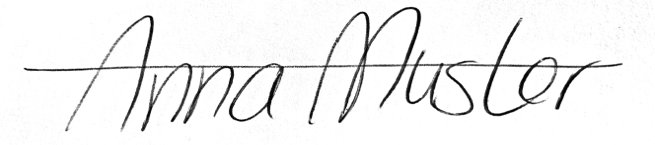 